Gesichtsausdruck Nr. 1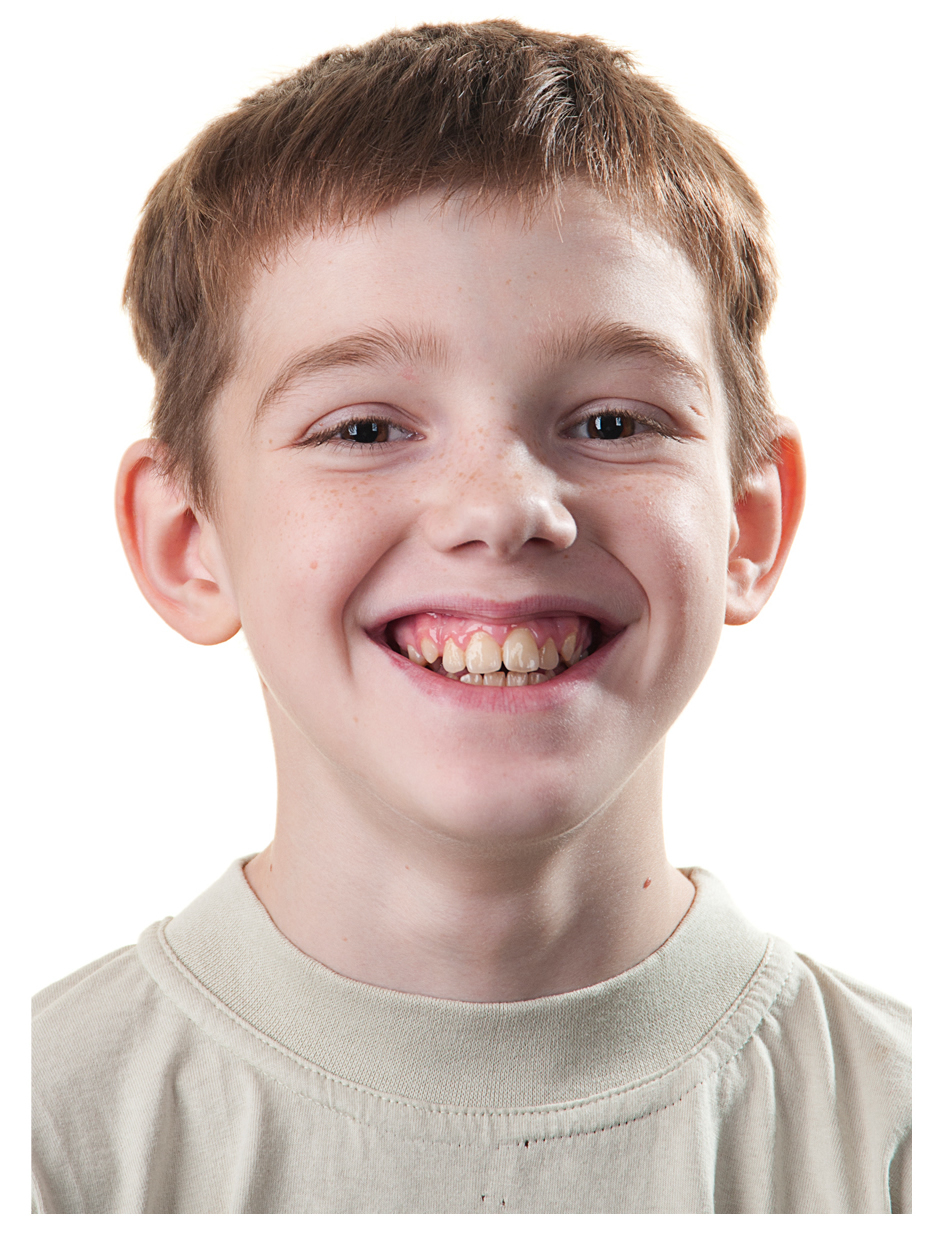 Lösung Nr. 1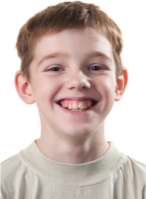 FreudeStolzEuphorischUnternehmungslustigFröhlichGlücklichGeselligUnbekümmertZufriedenGesichtsausdruck Nr. 2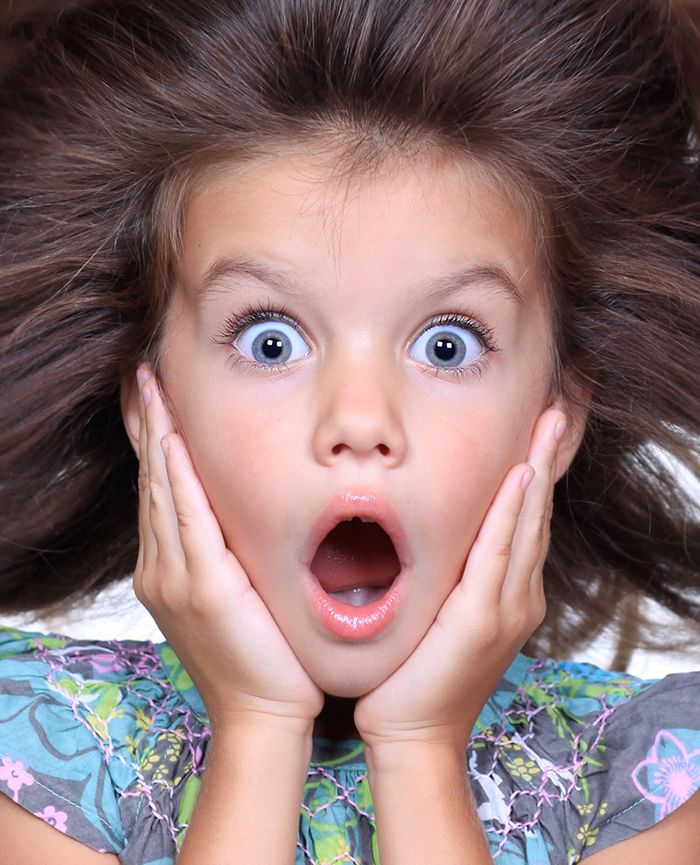 Lösung Nr. 2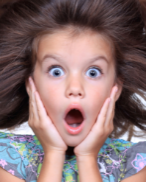 AngstBesorgtPhobischHilflosVorsichtigMisstrauischErschrockenGesichtsausdruck Nr. 3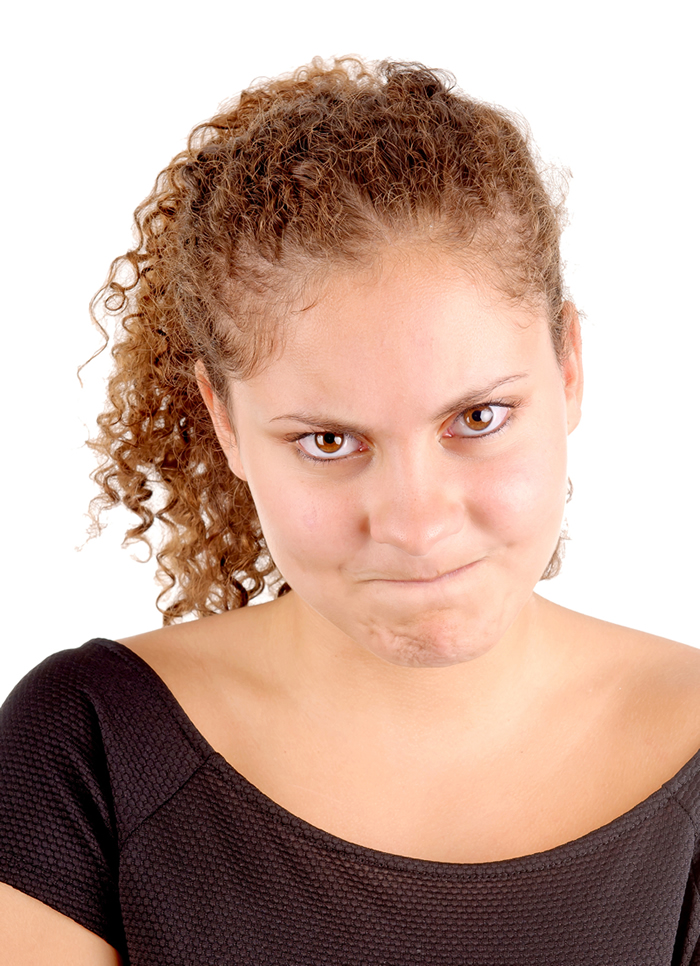 Lösung Nr. 3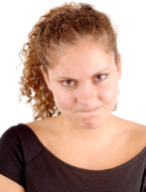 WutÄrgerSauerHassEifersüchtigEntnervtKritischAggressivNeidischGesichtsausdruck Nr. 4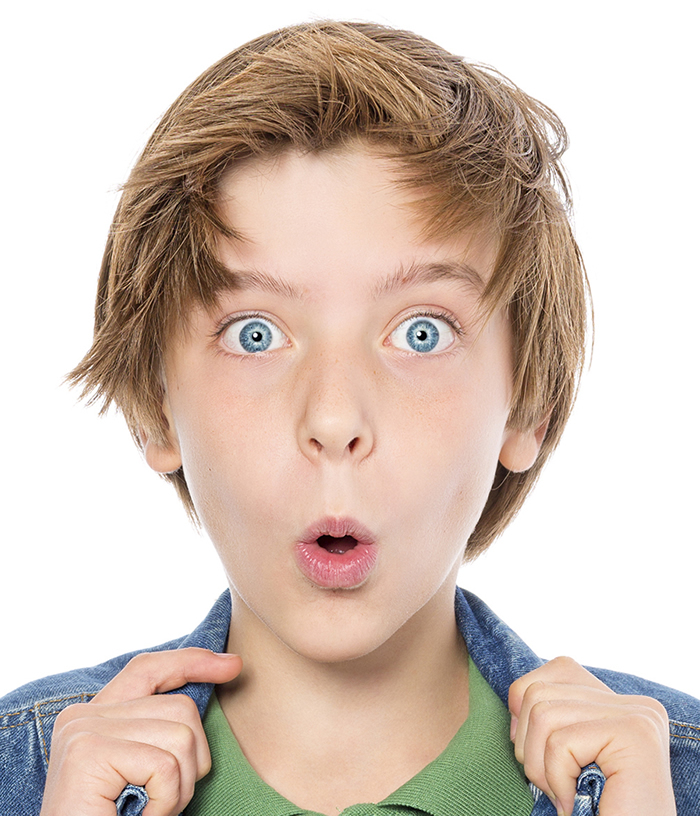 Lösung Nr. 4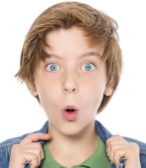 ÜberraschtVerwirrtNeugierigPerplexGesichtsausdruck Nr. 5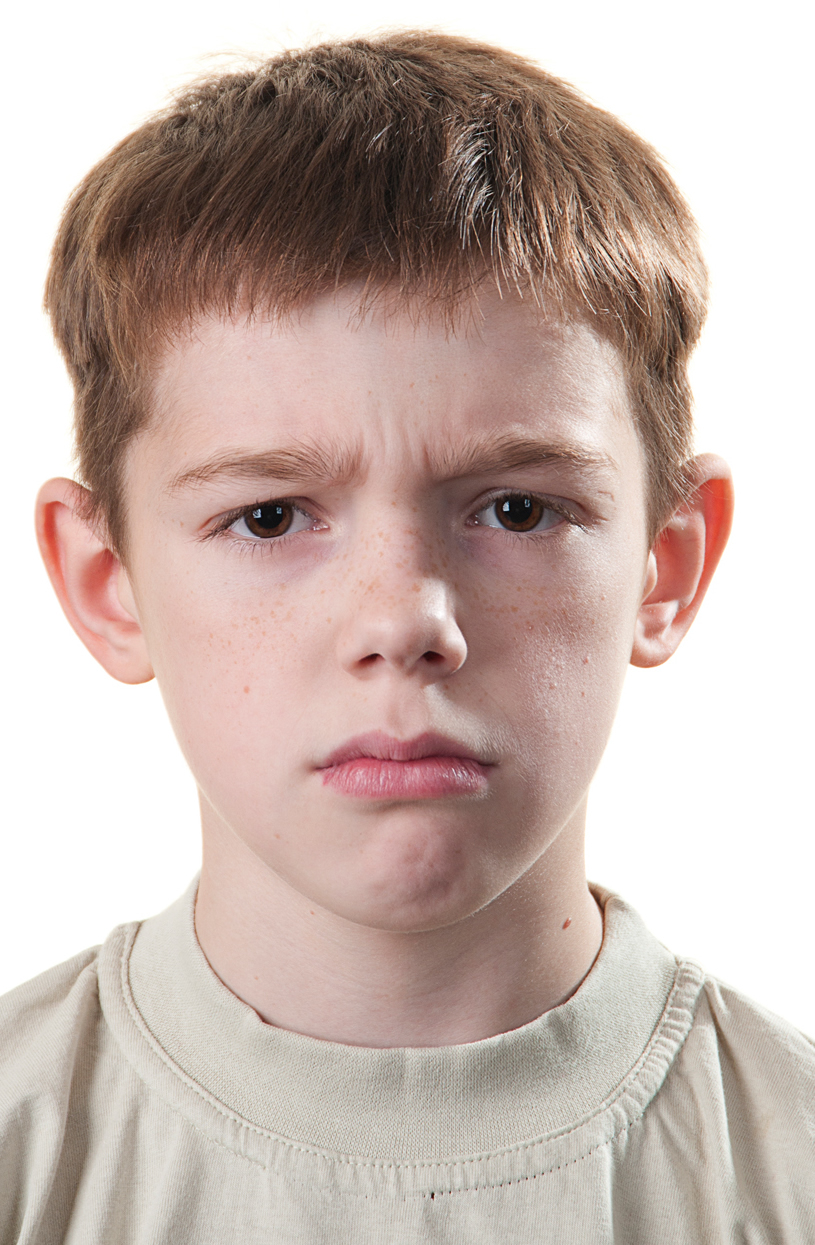 Lösung Nr. 5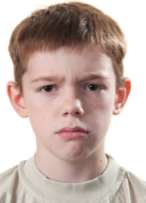 TraurigUnglücklichBetrübtWeinerlichEinsamDeprimiertEnttäuschtVerzweifeltDepressivGesichtsausdruck Nr. 6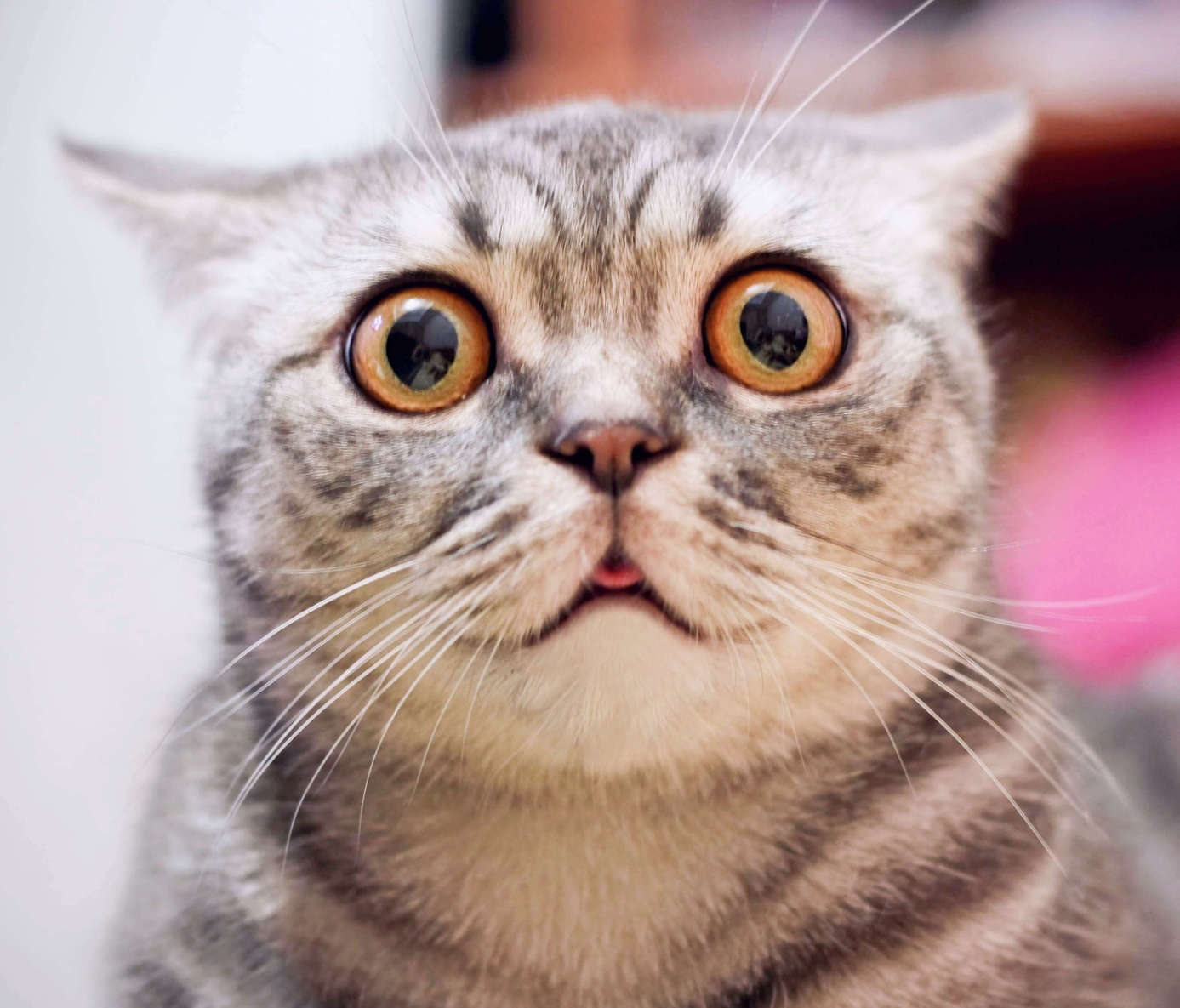  Spickzettel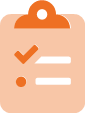 Dieser Spickzettel soll Ihnen helfen, die Übung zu strukturieren:Für alle Teilaufgaben:Bild mit Gesichtsausdruck projizierenLeitungsperson nennt dazu passende GefühleDann bittet man die Gruppe um Vorschläge. Die Leitungsperson kann die vorgeschlagenen Gefühle aufschreiben.Auf «Lösung anzeigen +» klicken (oder A4-Blatt drehen): Die Leitungsperson nennt die Gefühle, die aufgelistet sind.Falls Bezeichnungen unbekannt sind: Jemand aus der Gruppe erklärt, was das unbekannte Gefühl bedeutet.Für Teilaufgabe 1:Wer von euch glaubt, der junge Mann Freude hat, steht auf. Wer von euch glaubt, der junge Mann ist stolz, setzt sich auf den Boden.  Wer von euch glaubt, der junge Mann ist euphorisch, geht zur Tür.  Wer denkt, er ist unternehmenslustig, schreibt auf die Wandtafel, wie der junge Mann vermutlich heisst. Wer glaubt, er ist fröhlich, macht einen Sprung. Wer denkt, er ist glücklich, kratzt sich den Kopf wie ein Affe. Wer vermutet, er ist gesellig, steht nur auf einem Bein. Ist er unbekümmert? Falls ja, gähne… Ist er zufrieden? Dann lache.Für Teilaufgabe 2:Denkt ihr, dass die junge Dame Angst hat? Falls ja, klatsche laut, sonst nur leise…Für Teilaufgabe 3:Wer von euch denkt, dass die junge Dame wütend ist, klatscht mit der eigenen Hand, die Hand eines Kollegen*einer Kollegin, aber nur wenn ihr euch einig seid. Für Teilaufgabe 4:Wer von euch denkt, dass der junge Mann überrascht ist, kann jetzt weinen.Für Teilaufgabe 5:Wer von euch denkt, dass der junge Mann traurig ist, kann jetzt lachen.Dann das letzte Bild mit der Katze zeigenAm EndeWie war die Übung?Anregungen für die Zukunft?